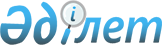 Об утверждении Положения о государственном учреждении "Аппарат Таразского городского маслихата"Решение Таразского городского маслихата Жамбылской области от 28 апреля 2023 года № 2-4
      В соответствии с пунктом 2 статьи 40 Административного процедурно-процессуального Кодекса Республики Казахстан и постановлением Правительства Республики Казахстан от 1 сентября 2021 года №590 "О некоторых вопросах организации деятельности государственных органов и их структурных подразделений" Таразский городской маслихат РЕШИЛ:
      1. Утвердить прилагаемое Положение о государственном учреждении "Аппарат Таразского городского маслихата".
      2. Отменить решение маслихата от 5 октября 2018 года №36-10 "Об утверждении Положения государственного учреждения "Аппарат Таразского городского маслихата".
      3. Настоящее решение вводится в действие со дня его первого официального опубликования. Положение о государственном учреждении "Аппарат Таразского городского маслихата" 1. Общие положения
      1. Государственное учреждение "Аппарат Таразского городского маслихата" (далее – аппарат маслихата) является государственным органом Республики Казахстан, осуществляющим организационное, правовое, материально-техническое и иное обеспечение Таразского городского маслихата (далее – маслихат) и его органов, оказывающим помощь депутатам в осуществлении их полномочий.
      2. Аппарат маслихата не имеет ведомств.
      3. Аппарат маслихата осуществляет свою деятельность в соответствии с Конституцией, законами Республики Казахстан, актами Президента и Правительства Республики Казахстан, иными нормативными правовыми актами, а также настоящим Положением.
      4. Аппарат маслихата является юридическим лицом в организационно-правовой форме государственного учреждения, имеет печати с изображением Государственного Герба Республики Казахстан и штампы со своим наименованием на казахском и русском языках, бланки установленного образца, счета в органах казначейства в соответствии с законодательством Республики Казахстан.
      5. Аппарат маслихата вступает в гражданско-правовые отношения от собственного имени.
      6. Аппарат маслихата имеет право выступать стороной гражданско-правовых отношений от имени государства, если оно уполномочено на это в соответствии с законодательством Республики Казахстан.
      7. Аппарат маслихата по вопросам своей компетенции в установленном законодательством порядке принимает решения, оформляемые распоряжениями председателя маслихата и другими актами, предусмотренными законодательством Республики Казахстан.
      8. Структура и лимит штатной численности государственное учреждение "Аппарат Таразского городского маслихата" утверждаются в соответствии с законодательством Республики Казахстан.
      9. Местонахождение юридического лица: индекс 080000, Республика Казахстан, Жамбылская область, город Тараз, улица Сулейменова, 3.
      10. Настоящее положение является учредительным документом аппарата маслихата.
      11. Финансирование деятельности аппарата маслихата осуществляется из местного бюджета.
      12. Аппарату маслихата запрещается вступать в договорные отношения с субъектами предпринимательства на предмет выполнения обязанностей, являющихся полномочиями аппарата маслихата.
      Если аппарату маслихата законодательными актами предоставлено право осуществлять приносящую доходы деятельность, то полученные доходы направляются в государственный бюджет, если иное не установлено законодательством Республики Казахстан. 2. Задачи и полномочия государственного органа
      13. Задачи: 
      содействие исполнению гражданами и организациями норм Конституции Республики Казахстан, законов Республики Казахстан, актов Президента и Правительства Республики Казахстан, нормативных правовых актов центральных и местных государственных органов;
      обеспечение деятельности городского маслихата, осуществление организационного, правового, материально-технического и иного обеспечения городского маслихата и его органов, оказание помощи депутатам в осуществлении их полномочий; 
      обеспечение соответствия действующему законодательству решений принимаемых городским маслихатом;
      14. Полномочия:
      1) права: 
      в пределах своей компетенции вступать в гражданско-правовые отношения с юридическими и физическими лицами, заключать договора и осуществлять иную деятельность, не противоречащую действующему законодательству;
      в пределах своей компетенции запрашивать и получать необходимую информацию, документы и иные материалы от государственных органов, должностных лиц и других организаций по вопросам компетенции маслихата;
      ведение служебной переписки по вопросам, отнесенным к ведению аппарата маслихата;
      осуществление иных прав, предусмотренных законодательством Республики Казахстан.
      2) обязанности:
      обеспечение подготовки и проведения заседаний сессий городского маслихата и постоянных комиссий в соответствии с Регламентом маслихата;
      оказание помощи депутатам в подготовке проектов решений сессий маслихата, постановлений и заключений постоянных комиссий;
      осуществление контроля за сроками и результатом исполнения обращений юридических и физических лиц; 
      оказание консультативно-методической, информационной, организационно-технической и иной помощи должностным лицам и государственным органам по вопросам, входящим в компетенцию городского маслихата;
      обеспечение соблюдения прав и законных интересов граждан.
      15. Функции:
      осуществление организационного, правового, материально-технического и иного обеспечения маслихата и его органов. 
      контроль на соответствие действующему законодательству проектов нормативных правовых актов и иных проектов решений, вносимых на рассмотрение городского маслихата, осуществление мониторинга нормативных правовых актов, принятых городским маслихатом;
      наполнение официального сайта маслихата необходимой информацией о деятельности городского маслихата;
      определение расходов на обеспечение деятельности городского маслихата, возмещение командировочных расходов;
      осуществление иных функций, определенных законодательством Республики Казахстан. 3. Статус, полномочия первого руководителя государственного органа
      16. Руководство аппаратом маслихата осуществляется первым руководителем (председатель маслихата), который несет персональную ответственность за выполнение возложенных на аппарат маслихата задач и осуществление им своих полномочий.
      17. Первый руководитель аппарата маслихата избирается из числа депутатов открытым или тайным голосованием большинством голосов от общего числа депутатов и освобождается от должности маслихатом на сессии.
      18. Первый руководитель аппарата маслихата не имеет заместителей.
      19. Полномочия первого руководителя аппарата маслихата установлены согласно Закону Республики Казахстан "О местном государственном управлении и самоуправлении в Республике Казахстан".
      Исполнение полномочий первого руководителя аппарата маслихата в период его отсутствия временно осуществляются председателем одной из постоянных комиссий маслихата или депутатом маслихата.
      20. Аппарат маслихата возглавляется руководителем аппарата, назначаемым на должность и освобождаемым от должности в соответствии с действующим законодательством Республики Казахстан. 4. Имущество государственного органа
      21. Аппарат маслихата может иметь на праве оперативного управления обособленное имущество в случаях, предусмотренных законодательством.
      Имущество аппарата маслихата формируется за счет имущества, переданного ему собственником, а также имущества (включая денежные доходы), приобретенного в результате собственной деятельности и иных источников, не запрещенных законодательством Республики Казахстан.
      22. Имущество, закрепленное за аппаратом маслихата, относится к коммунальной собственности.
      23. Аппарат маслихата не вправе самостоятельно отчуждать или иным способом распоряжаться закрепленным за ним имуществом и имуществом, приобретенным за счет средств, выданных ему по плану финансирования, если иное не установлено законодательством. 4. Реорганизация и упразднение государственного органа
      24. Реорганизация и упразднение аппарата маслихата осуществляются в соответствии с законодательством Республики Казахстан.
					© 2012. РГП на ПХВ «Институт законодательства и правовой информации Республики Казахстан» Министерства юстиции Республики Казахстан
				
      Председатель Таразского 

      городского маслихата 

К. Олжабай
Приложение к решению 
Таразского городского 
маслихата  от 28 апреля 2023 
года №2-4